TECNOLOGICO NACIONAL DE MÉXICOInstituto Tecnológico de Culiacán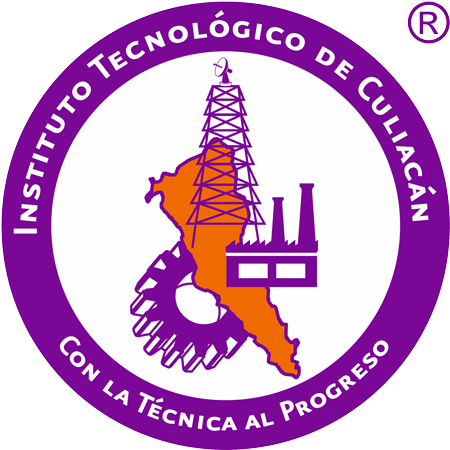 “Nombre del Proyecto “ (se recomiendan de 10 a 15 palabras y debe responder a ¿qué se va a hacer?, ¿sobre qué? y ¿en donde?)ALUMNO:Nombre completoCARRERA:Nombre de la carreraNo. DE CONTROL:Número de controlCuliacán, SinaloaHOJA DE AUTORIZACIÓNEn esta págia se inserta la imagen de la hoja de autorización para la Ttulación Integral. En el caso del Informe de Residencais se deja en blanco.Observaciones sobre esta plantilla: Este documento se utiliza como referencia para elaborar el Informe Técnico de Residencias Profesionales cumpliendo con los  lineamientos sobre estilos, tipografía, numeración, márgenes y espaciado. Señala los criterios académicos para utilizarlo como Titulación Integral. Es importante acordar con el asesor interno los requisitos que se deberán cubrir para residencias y, en su caso, Titulación Integral.Utiliza los Estilos de Microsoft Word establecidos en la plantilla: “Normal”, “Título 1”, “Título 2”, “Título 3” y “Título 4”. Los estilos en los titulos aseguran su integración en el índice del documento.No use letra cursiva excepto para las palabras cuyo origen sea de un idioma diferente al español.AGRADECIMIENTOEsta sección es opcional para titulación y pueden omitir su desarrollo para el informe de residencias. También puede denominarse DEDICATORIA Las dedicatorias van dirigidas a familiares y amigos, mientras que los agradecimientos son de índole académica o institucional. Máximo una cuartilla.NOMBRE DEL PROYECTORESUMENEl resumen se escribe en un solo párrafo, sin sangría y debe tener una extensión entre 150 y 300 palabras. Debe mostrar aspectos que incluyan el objetivo, métodos, resultados e impacto.Palabras clave: (indicar entre 4 y 6 palabras sobre el trabajo realizado que puedan servir como términos de búsqueda separadas por coma).ÍNDICEÍNDICE DE FIGURAS Y TABLASFigura 4—1: Nombre y/o descripción de la figura.	7Tabla 4—1: Nombre y/o descripción de la tabla.	8INTRODUCCIÓNDebe comenzar con un descripción del tema tratado, presentando los fundamentos racionales del proyecto de residencias, el orden en que se presentan los temas que integran el documento y los apartados del planteamiento del problema que se mencionan a continuación. La extensión mínima del capítulo es de cuatro páginas.Planteamiento del problemaEl problema debe ser enunciado claramente en base a una argumentación o análisis de forma que describa cual es la situación a atender y por qué debe ser solucionada. Es uno de los elementos más importantes porque debe justificar el propósito del proyecto y plantea las bases para entender el contexto del problema. Descripción de la empresa u organizaciónSe debe describir de forma general la empresa en que participó el estudiante y su contexto, indicando procesos, funciones o departamentos involucrados a través de diagramas de flujo, diagramas de organización y/o dibujos de distribución de planta. También puede describir el puesto desempeñado.Objetivo generalEs el marco de referencia de lo que se pretende lograr con el desarrollo del proyecto de residencias. Se plantea de forma genérica y debe coincidir con lo expuesto en el planteamiento del problema . Los objetivos se plantean comenzando con un verbo en infinitivo que indica la vía por la que se procederá como definir, establecer, incrementar, analizar, implementar, clasificar o desarrollar, entre otros.Objetivos específicosSe redactan de forma que, al cumplirlos, se logre el objetivo general. Son enunciados para facilitar la comprensión de aspectos tratados en las conclusiones considerando que:Deben ser claros y concisos.Los objetivos especificos deben estar enmarcados dentro del objetivo general.No debe plantearlos como pasos o actividades del proyecto.Debe haber relación con el marco teórico y el desarrollo de actividades. Recuerde, los objetivos son la meta, el marco teórico representan el terreno, mientras que el desarrollo de actividades es el camino.Sirven de referencia para establecer las conclusiones.JustificaciónExpresa de manera sintética la relevancia del problema y la contribución que se busca hacer. Para efectuar la justificación es necesario explicar de forma convincente el por qué es conveniente desarrollar el proyecto, además de los beneficios que se conseguirán al solucionar la problemática que se expone.AlcanceEn este apartado debe indicar de que forma esta acotado o delimitado el desarrollo de las actividades, es decir, hasta donde se pretende llegar y profundizar en el proyecto. Se deben especificar los límites de cualquier índole de forma tal que el lector identifique los alcances y restricciones como áreas espacio geográfico, procesos, organizaciones o áreas, tiempo, entre otros.FUNDAMENTO TEÓRICOIncluye los conceptos más relevantes del tema que se menciona en el objetivo, mostrando evidencia de un análisis crítico de la literatura especializada, añadiendo a su revisión la consulta de artículos de investigación actuales relacionados con el tema. Se requiere un mínimo de 10 referencias recientes (no más de 10 años de publicación).El alumno debe mostrar que tiene dominio de los conocimientos a partir de los autores, lecturas y modelos teóricos revisados, presentando citas y referencias, así como paráfrasis debidamente empleadas, que sirven como refuerzos en el desarrollo de sus propias posturas y argumentos ante el objeto epistémico desarrollado.Todo documento citado debe tener indicada una referencia, las cuales deben hacerse aplicando rigurosamente las normas del Manual de publicaciones de la American Psychological Association (Formato APA). Para cumplir con este aspecto utilice la función de Word ubicada en Referencias/Insertar cita. A continuación se presenta un ejemplo:Al desarrollar productos impulsados por la tecnología, la empresa empieza con una nueva tecnología patentada y busca un mercado apropiado en el cual aplicar esta tecnología.En conjunto, la revisión de la literatura por parte del estudiante debe considerar como subtemas a aquellos aspectos que considere relevantes y tener una extensión mínima de 10 páginas.SubtemaTextoSub subtemaTextoSub subtemaTextoSubtemaTextoSub subtemaTextoSub subtemaTextoDESCRIPCIÓN DE ACTIVIDADESEl estudiante debe señalar y describir los procedimientos, pasos o fases que se siguieron para desarrollar el proyecto. La extensión mínima es de tres páginas definiendo todos los subtemas que considere necesariosSubtemaTextoSub subtemaTextoSub subtemaTextoSubtemaTextoSub subtemaTextoSub subtemaTextoRESULTADOSDebe presentar de manera ordenada los datos o aspectos más relevantes que resultaron de las actividades realizadas así como su interpretación a la luz de la fundamentación teórica planteada como pueden ser diagramas, análisis de datos, esquemas, diseños, procesos, entre otros. Se recomienda utilizar referencias a tablas y figuras que se verán reflejadas en el índice correspondiente. La extensión mínima de este capítulo es de siete páginas considerando los subtemas que sean necesarios.SubtemaTextoEsto es un ejemplo de una referencia a una figura. Puede copiar y pegar la referencia las veces que lo requiera.Figura 1: Nombre y/o descripción de la figura. El número de figura es consecutivo. Copie el renglón de la referencia al número de figura las veces que necesire en su trabajo de residencias para que aparezcan en el Índice de Figuras.Sub subtemaTextoEsto es un ejemplo de una referencia a una tabla. Puede copiar y pegar la referencia las veces que lo requiera.Tabla 1: Nombre y/o descripción de la tabla. El número de tabla es consecutivo.Copie el renglón de la referencia al número de tabla las veces que necesire en su trabajo de residencias para que aparezcan en el Índice de Tablas.Sub subtemaTextoSubtemaTextoSub subtemaTextoSub subtemaTextoActividades socialesSi es el caso, describa las actividades sociales realizadas en la empresa u organización, de lo contrario puede omitir este aspecto.Sub subtemaTextoSub subtemaTextoCONCLUSIONESEl estudiante debe describir las conclusiones obtenidas durante el desarrollo de su proyecto, mismas que deben ser consistentes con los objetivos establecidos, señalar las recomendaciones o sugerencias pertienentes e indicar la experiencia profesional adquirida. La extensión de este capítulo debe ser entre dos y cuatro páginas. COMPETENCIAS DESARROLLADASPara finalizar, el estudiante debe indicar cuales fueron las principales competencias desarrolladas y/o aplicadas durante el desarrollo de su propyecto de residencias. La extensión de este capítulo es de una a dos páginas.ANEXOSAunque los anexos son opcionales, si se emplean, contemplan las siguientes características de fondo como:Profundizan sobre algún tema que se consideró crucial.Se emplean para colocar los instrumentos utilizados.Se emplean para colocar evidencias sobre el contexto o sobre algún material en especial.Se emplean para incluir resultados estadísticos detallados.Se emplean para colocar transcripciones de entrevistas.Nombre del anexoDescripción del anexo (opcional).Insertar contenido del anexoNombre del anexoDescripción del anexo (opcional).Nombre del anexoDescripción del anexo (opcional).los anexosREGISTRO DE PRODUCTOSEsta sección es opcional solo si aplica el caso y sirve para relacionar productos desarrollados durante el proyecto de residencias como patentes, derechos de autor, compra - venta del proyecto, entre otros. Nombre del productoDescripción del producto (opcional).Insertar contenido correspondiente.Nombre del productoDescripción del producto (opcional).Insertar contenido correspondiente.